       ΘΕΜΑ: «Νέα Πρόσκληση για υποβολή αιτήσεων στην Ενισχυτική Διδασκαλία     για    το    σχολικό έτος 2012-2013 (ΚΕΝΕΣ ΘΕΣΕΙΣ ΣΚΕΔ)»  Έχοντας  υπ’  όψη :Την Υ.Α. 24136/Γ7 21-2-2013   (ΦΕΚ 524/2013 τ. Β΄)  «Οργάνωση και Λειτουργία ΣΧΟΛΙΚΩΝ  ΚΕΝΤΡΩΝ ΕΝΙΣΧΥΤΙΚΗΣ ΔΙΔΑΣΚΑΛΙΑΣ για το σχολικό έτος 2012-2013»Τις με αρ. πρωτ. 3597/13-02-2013, 3598/13-02-2013 και 3599/13-02-2013  Αποφάσεις Ένταξης στους ΑΠ1, 2 και 3 αντίστοιχα των Πράξεων «Οργάνωση και Λειτουργία Σχολικών Κέντρων Ενισχυτικής Διδασκαλίας 2012-2015 – ΑΠ1», «Οργάνωση και Λειτουργία Σχολικών Κέντρων Ενισχυτικής Διδασκαλίας 2012-2015 - ΑΠ2» και «Οργάνωση και Λειτουργία Σχολικών Κέντρων Ενισχυτικής Διδασκαλίας 2012-2015 – ΑΠ3» του ΕΠ «Εκπαίδευση και Διά Βίου Μάθηση».Την Υ.Α. 102668/Δ2/ 7-9-2013 με θέμα «Κύρωση ενιαίου πίνακα προσωρινών αναπληρωτών εκπαιδευτικών Δ/θμιας Εκπαίδευσης των κλάδων ΠΕ02, ΠΕ03, ΠΕ04.01, ΠΕ04.02 … με προϋπηρεσία και χωρίς προϋπηρεσία σχολ. έτους 2012-2013», όπως ισχύει. 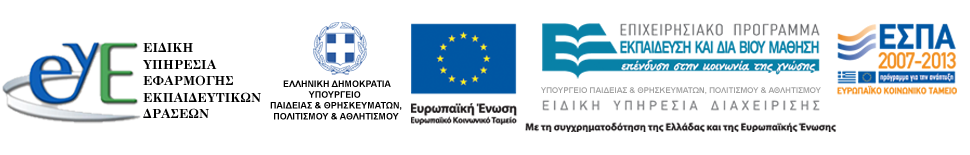 Την Υ.Α. 113682/Δ2/25-9-2013 με θέμα «Κύρωση ενιαίου πίνακα προσωρινών αναπληρωτών εκπαιδευτικών Δ/θμιας Εκπαίδευσης των κλάδων ΠΕ06, … με προϋπηρεσία και χωρίς προϋπηρεσία σχολ. έτους 2012-2013», όπως ισχύει.     Στο πλαίσιο της υλοποίησης του προγράμματος της ΕΝΙΣΧΥΤΙΚΗΣ ΔΙΔΑΣΚΑΛΙΑΣ (Ε.Δ.), η οποία αποτελεί άξονα της Αντισταθμιστικής Αγωγής στο Γυμνάσιο, καλούνται:Όλες οι Διευθύνσεις Δευτεροβάθμιας Εκπαίδευσης (Δ.Δ.Ε.) από 12 ΑΠΡΙΛΙΟΥ έως και 15 ΑΠΡΙΛΙΟΥ 2013, να δεχθούν αιτήσεις  ενδιαφερομένων οι οποίοι επιθυμούν να εργασθούν στο πρόγραμμα της Ενισχυτικής Διδασκαλίας και βρίσκονται ήδη εγγεγραμμένοι στους ενιαίους πίνακες αναπληρωτών γενικής παιδείας έτους 2012-2013, για τα  Σ.Κ.Ε.Δ. για τα οποία δεν εκδηλώθηκε ενδιαφέρον κατά την πρώτη πρόσκληση. Οι ενδιαφερόμενοι μαζί με την αίτησή τους θα υποβάλουν και υπεύθυνη δήλωση ότι δεν  απασχολούνται ήδη σε άλλο Σ.Κ.Ε.ΔΚατά τα άλλα ακολουθείται  η ίδια διαδικασία οποία αναφέρεται στην 41455/Γ7, 27-3-2013 (ΑΔΑ ΒΕΖΩ9-8Μ4). Οι Δ.Δ.Ε. με ευθύνη τους θα αναρτήσουν τα Σ.Κ.Ε.Δ. με τις κενές θέσεις διδασκόντων, στις ιστοσελίδες τους και σε εμφανή σημεία. Οι λίστες με τις ώρες ανά ειδικότητα  ανά Σ.Κ.Ε.Δ κοινοποιούνται άμεσα στην Δ/ΝΣΗ ΣΕΠΕΔ-ΤΜΗΜΑ Π.Δ.Σ. κ Ε.Δ.(statpds@minedu.gov.gr).  Με τη λήξη της προθεσμίας υποβολής των αιτήσεων, η κάθε Δ.Δ.Ε. αποστέλλει το ηλεκτρονικό αρχείο (πίνακα) άμεσα στο mail: oikpds@ minedu.gov.gr.Επισημάνεται η αυστηρή τήρηση των διαδικασιών επιλογής.Το πρόγραμμα της Ενισχυτικής Διδασκαλίας συγχρηματοδοτείται από το Ευρωπαϊκό Κοινωνικό Ταμείο (ΕΚΤ) στο πλαίσιο των Πράξεων «Οργάνωση και Λειτουργία Σχολικών Κέντρων Ενισχυτικής Διδασκαλίας 2012-2015» στους Άξονες Προτεραιότητας 1, 2 και 3 του Επιχειρησιακού Προγράμματος «Εκπαίδευση και Διά Βίου Μάθηση».Επισυνάπτονται : 1. Ο πίνακας (και σε ηλεκτρονική μορφή).                                                                          Ο   ΥΦΥΠΟΥΡΓΟΣ     ΠΑΙΔΕΙΑΣ  ΚΑΙ ΘΡΗΣΚΕΥΜΑΤΩΝ, ΠΟΛΙΤΙΣΜΟΥ ΚΑΙ ΑΘΛΗΤΙΣΜΟΥ                                           ΘΕΟΔΩΡΟΣ   ΠΑΠΑΘΕΟΔΩΡΟΥ                          Επισυναπτόμενα: ΠΙΝΑΚΑΣ Εσωτ. Διανομή:1) Γραφείο Υπουργού2) Γραφείο Υφυπουργού3) Γραφείο  Γεν. Γραμματέα5) Δ/νση ΣΕΠΕΔ (Τμήμα  Ε΄:Π.Δ.Σ. κ Ε.Δ.)6) Δ/νση Σπουδών Δ/βαθμιας7) Δ/νση Προσωπικού Δ/βαθμιας8) ΕΥΕΠΙΝΑΚΑΣ ΑΠΟΔΕΚΤΩΝΠΕΡΙΦΕΡΕΙΑΚΕΣ Δ/ΝΣΕΙΣ ΕΚΠΑΙΔΕΥΣΗΣΔ/ΝΣΕΙΣ ΔΕΥΤΕΡΟΒΑΘΜΙΑΣ ΕΚΠΑΙΔΕΥΣΗΣΓΥΜΝΑΣΙΑ ΤΗΣ ΧΩΡΑΣ (ΜΕΣΩ Δ.Δ.Ε)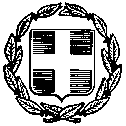 AΔΑ: ΒΕΑΥ9-ΕΓ3ΕΛΛΗΝΙΚΗ ΔΗΜΟΚΡΑΤΙΑΝα διατηρηθεί μέχρι…………..Βαθμός ΑσφαλείαςΥΠΟΥΡΓΕΙΟ ΠΑΙΔΕΙΑΣ ΚΑΙ ΘΡΗΣΚΕΥΜΑΤΩΝΠΟΛΙΤΙΣΜΟΥ ΚΑΙ ΑΘΛΗΤΙΣΜΟΥ-----                              ΕΝΙΑΙΟΣ ΔΙΟΙΚΗΤΙΚΟΣ ΤΟΜΕΑΣ                             Π/ΘΜΙΑΣ ΚΑΙ Δ/ΘΜΙΑΣ ΕΚΠ/ΣΗΣ                    Δ/ΝΣΗ ΣΥΜΒΟΥΛΕΥΤΙΚΟΥ ΕΠΑΓΓΕΛΜΑΤΙΚΟΥ   ΠΡΟΣΑΝΑΤΟΛΙΣΜΟΥ & ΕΚΠΑΙΔΕΥΤΙΚΩΝ ΔΡΑΣΤΗΡΙΟΤΗΤΩΝΜαρούσι,11 -4-2013                 ΤΜΗΜΑ Ε΄ ΠΡΟΣΘΕΤΗΣ ΔΙΔΑΚΤΙΚΗΣ ΣΤΗΡΙΞΗΣ ΚΑΙ                                      ΕΝΙΣΧΥΤΙΚΗΣ   ΔΙΔΑΣΚΑΛΙΑΣ Αρ. Πρωτ.50239 / Γ7                                                                       -----Βαθ. Προτερ.  ΕΠΕΙΓΟΝΤαχ. Δ/νση: Ανδρέα Παπανδρέου 37Μαρούσι, Τ.Κ. 15180 Πληροφορίες :  ΜΑΓΟΥΛΑΣ ΑΝΤΩΝΙΟΣΤηλέφωνο      :  210-3442212        Fax                   :  210-3443013e-mail: statpds@minedu.gov.grΑΠΟΦΑΣΗΠΡΟΣ:      ΟΠΩΣ ΠΙΝΑΚΑΣ ΑΠΟΔΕΚΤΩΝ